¡Disability Rights Maryland (DRM) quiere su opinión!Por favor complete nuestra encuestaDisability Rights Maryland (DRM) recibe dinero federal para proporcionar servicios legales a los residentes de Maryland con discapacidades.  Nos gustaría su ayuda para decidir en qué temas debemos centrarnos para el próximo año. Selección de nuestras prioridadesDisability Rights Maryland, al igual que muchas organizaciones sin fines de lucro y de servicios legales, tiene el trabajo de decidir que hacer con fondos limitados y puestos de personal. Para tener éxito y lograr nuestra misión, debemos usar cada dólar y empleado de la manera más efectiva que podamos. No tenemos los recursos necesarios para abordar todos los problemas que enfrentan las personas con discapacidades. Trabajamos con la comunidad de discapacitados para identificar los problemas legales que son los más apremiantes, generalizados o que nadie más está equipado para abordar.Cada año, DRM pasa por un proceso público para decidir qué prioridades dirigirán nuestro trabajo. Comenzamos preguntando a las personas en la comunidad de discapacitados sobre lo que es importante para ellos.  Tratamos de escuchar comentarios personas y grupos en Maryland a través de encuestas en papel y electrónicas, grupos focales y sesiones de escucha. Y cada año, nuestro personal y la Junta revisan nuestras prioridades para asegurarse de que estamos abordando lo que la gente necesita.Al establecer prioridades, la Junta considera los problemas  mayormente identificados por la comunidad de personas con discapacidad junto con las actividades que están más relacionadas con nuestra misión. La ley federal y los requisitos de nuestros otros financiadores también juegan un papel en nuestras prioridades. Estamos obligados a servir a una amplia gama de poblaciones con discapacidades y ofrecer muchos tipos de servicios. Nuestras prioridades provienen de muchas horas de pensamiento serio y trabajo duro para encontrar formas de ofrecer los mejores servicios posibles a la mayor cantidad de personas con discapacidades que podamos, con los fondos y el personal que tenemos.Aquí están nuestras prioridades actuales del Servicio de Defensa: https://disabilityrightsmd.org/wp-content/uploads/FY-2023-Advocacy-Service-Plan-Final-Board-Approved-9.19.2022-1.pdf El trabajo de DRM fuera del plan de servicios de incidencia: monitoreo e investigacionesComo la organización de Protección y Defensa de Maryland, DRM tiene el mandato federal y está facultado para llevar a cabo monitoreo e investigaciones en instalaciones donde las personas con discapacidades viven y reciben servicios. Trabajamos para mantenerlos libres de abuso y negligencia. Esto ha sido y siempre será una parte crítica de los esfuerzos de DRM. Dentro de nuestros recursos y prioridades, haremos lo siguiente:Monitorear varios tipos de instalaciones para identificar, prevenir y remediar los casos de abuso y negligencia contra las personas con discapacidad, y mantenerlas seguras;Garantizar el cumplimiento legal, las condiciones seguras y los servicios apropiados;Identificar a las personas que podrían vivir en la comunidad con apoyos;Investigar muertes y denuncias de abuso o negligencia en las instalaciones;Abogar por reformas sistémicas.    POR FAVOR RESPONDA ANTES DEL 7 DE SEPTIEMBRE DE 2023Llámenos al 410-727-6352 ext. 0 si desea dar sus respuestas por teléfono o hacer arreglos para proporcionar sus comentarios en persona; O encuesta por fax a: 410-727-6389;O devuelva la encuesta por correo electrónico a: Feedback@DisabilityRightsMD.org;  O envíe la encuesta por correo a: DRM, 1500 Union Ave., Suite 2000, Baltimore MD 21211;O llene electrónicamente en:  https://www.surveymonkey.com/r/3TPV8MC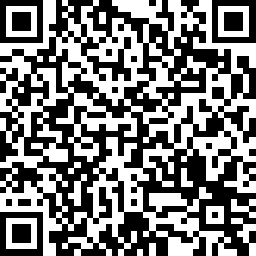 __________________________________________________________________________Yo soy (marque todo lo que corresponda):____ una persona con una discapacidad              ____ un miembro de la familia de una persona con una discapacidad____ Un defensor de las personas con discapacidades   ____ Un proveedor de servicios para personas con discapacidades____ otros (especifíquese): ____¿En qué condado vives? ________________________________OPCIONAL: Si usted es una persona con una discapacidad o un miembro de la familia de una persona con una discapacidad, ¿cuál es:Raza:________________________________Origen étnico:___________________________Condado:____________________________Edad de la persona con discapacidad: __________________________OPCIONAL: Si desea recibir más información sobre DRM, por favor indíquenos su información de contacto:Nombre: ____ Dirección: ____       Correo electrónico: ___________________________Phone: ________________	Por favor, proporcione comentarios sobre cómo ponerse en contacto con nosotros.¿Nos ha solicitado ayuda legal en el último año? 	Sí      No    N/A¿Nuestro sitio web es fácil de usar? 			Sí       No   N/A
¿Es accesible nuestro sitio web?			  Sí       No   N/A
¿Es fácil acceder a la oficina?				  Sí       No   N/A
¿Nuestro personal está bien informado?		  Sí       No   N/A
¿Es conveniente nuestro proceso de admisión?	  Sí       No   N/AComentarios:___________________________________________________________________6. ¿Dónde se necesita más la ayuda de DRM para que las personas con discapacidades tengan Acceso a sus comunidades?     	                      	      Marque las casillas donde cree que nuestra ayuda es MÁS NECESARIA (tantas casillas como desee).Otras áreas o comentarios: _______________________________________________________
7. ¿Dónde se necesita más la ayuda de DRM para las personas con discapacidades con respecto a la atención médica?Marque las casillas donde cree que nuestra ayuda es MÁS NECESARIA (tantas casillas como desee).Otras áreas o comentarios:___________________________________________________8. ¿Dónde se necesita más la ayuda de DRM para las personas con discapacidades del desarrollo?Marque las casillas donde cree que nuestra ayuda es MÁS NECESARIA (tantas casillas como desee).Otras áreas o comentarios:__________________________________________________9. ¿Dónde se necesita más la ayuda de DRM con respecto a los derechos de voto para las personas con discapacidades?Marque las casillas donde cree que nuestra ayuda es MÁS NECESARIA (tantas casillas como desee).Otras áreas o comentarios:_______________________________________________________10. ¿Dónde se necesita más la ayuda de DRM para las personas con discapacidades de salud mental?Marque las casillas donde cree que nuestra ayuda es MÁS NECESARIA (tantas casillas como desee).Otras áreas o comentarios:___________________________________________________11. ¿Dónde se necesita más la ayuda de DRM para las personas con lesión cerebral traumática (TBI)?Marque las casillas donde cree que nuestra ayuda es MÁS NECESARIA (tantas casillas como desee).Otras áreas o comentarios:_______________________________________________________12. ¿Dónde se necesita más la ayuda de DRM con respecto a  los problemas de educación especial para los niños?Marque las casillas donde cree que nuestra ayuda es MÁS NECESARIA (tantas casillas como desee).Otras áreas o comentarios:______________________________________________________13. ¿Dónde se necesita más la ayuda de DRM para que las personas con discapacidades tengan los recursos financieros para vivir de manera independiente?Marque las casillas donde cree que nuestra ayuda es MÁS NECESARIA (tantas casillas como desee).
Otras áreas o comentarios:______________________________________________________14. ¿Dónde se necesita más la ayuda de DRM para garantizar los derechos humanos en las instituciones (como centros de enfermería, centros residenciales estatales, hospitales psiquiátricos y cárceles)?      Marque las casillas donde cree que nuestra ayuda es MÁS NECESARIA (tantas casillas como desee).Otras áreas o comentarios: __________________________________________________15.	¿Cuáles son los 3 temas más importantes para que DRM trabaje el próximo año?		1.  _____________________________________________________		2.  ______________________________________________________		3.  ______________________________________________________16. 	¿Tiene algún otro comentario o sugerencia sobre nuestro trabajo?Vivienda justa, incluida la vivienda asequible, la vivienda integrada, la vivienda accesible y las adaptaciones / modificaciones razonables Transporte público, incluidos los servicios de paratránsito y falta de opciones de transporteVotación		Educación primaria/secundariaEducación postsecundariaAcceso significativo a alojamientos públicos como negocios, servicios y programas que promueven la integración comunitariaAcceso significativo a servicios, programas y actividades proporcionados por el gobierno estatal o localEmpleo	Tutela innecesariaServicios a comunidades con dominio limitado del inglés (LEP)Desinstitucionalización, incluida la justicia penalObtener servicios de Medicaid, como enfermería en el hogar, asistentes en el hogar, transporte médico que no sea de emergencia, etc.Educación sobre los servicios de MedicaidAyuda con otros problemas del sistema de Medicaid(Sírvase explicar a continuación)Obtener tecnología de asistencia, incluido equipo médico duraderoUsar Medicaid para evitar entornos de atención fuera del hogar o congregados, o ingresar al sistema de justicia penal.Capacitación y apoyo para autodefensoresGarantizar la integración de la comunidad aumentando el acceso a la atención médica de calidad y otros servicios en la comunidadAcceso a actividades significativas, incluyendo empleo y recreaciónApelar decisiones de denegación de servicioAyudar a las personas a salir de las institucionesMantener a las personas libres de abuso, negligencia y explotaciónObtener tecnología de asistencia, adaptaciones o comunicaciones efectivasObtención de servicios de transición adecuadosPromoción de la libre determinación y alternativas a la tutelaEducar a abogados, jueces y otros profesionales dentro del sistema de justicia penal sobre las personas con discapacidades del desarrollo para prevenir la institucionalización y el encarcelamientoSitios y máquinas de votación accesiblesProcesos de votación accesibles (voto por correo)Permitir que las personas con discapacidad tengan ayuda para votar, si así lo desean.Capacitación de jueces electorales en temas de discapacidadRegistro de votantes, divulgación y capacitación Capacitación y apoyo para autodefensores Ampliar y promover servicios comunitarios de calidad y opciones de vivienda Abordar los problemas en las salas de emergencia, incluidos los niños que se quedan más tiempo del permitido por necesidad médica porque están esperando la colocaciónTrasladar los sistemas de salud mental y justicia juvenil a servicios de tratamiento basados en la comunidad Ayudar a las personas a salir de las instituciones Prevención de la vigilancia excesiva y la criminalización de las personas con discapacidad Garantizar la prestación de servicios de salud mental en el sistema de justicia penal Defender los derechos de las personas en centros de tratamiento residencial (RTC), hospitales, instituciones y programas comunitarios de salud mentalMantener a las personas libres de abuso, negligencia y explotación  Cuestiones relativas a la viviendaAtención médica especializada, salud mental y otros servicios de tratamientoOtros servicios y apoyos comunitarios(Sírvase explicar a continuación)Cuestiones relativas al empleoEducación especial para niñosDisminuir la suspensión, expulsión, arrestos en la escuela y otras prácticas disciplinarias punitivas excluyentesPrevención de la restricción y el aislamientoEducación en el entorno menos restrictivoPlanificación adecuada de la transiciónTecnología de asistenciaServicios de año escolar extendidoServicios de salud escolar, salud mental o enfermeríaProblemas de graduación / evaluación de la escuela secundariaAyudar a los estudiantes individuales a obtener servicios apropiados de educación especial, incluidos servicios relacionados y adaptaciones apropiadas.Servicios para beneficiarios del Seguro Social que están tratando de volver a trabajarAyudar a los beneficiarios del Seguro Social a mantener su cobertura de Medicaid cuando regresen al trabajoAdaptaciones en el lugar de trabajoTecnología de asistencia en el lugar de trabajoAbordar el pago excesivo de los beneficios del Seguro Social Planificación adecuada del altaObtener el tratamiento y la atención deseados y apropiados en las institucionesPrevención de la restricción y el aislamientoDisminuir el uso de medicamentos forzadosDisminuir el uso de instituciones y grandes entornos de vida congregadaInformación y formación sobre los derechos de los clientes Llevar a cabo investigaciones de abuso y negligenciaProtección de los derechos de las personas con discapacidad en cárceles y prisionesLimitar la vigilancia excesiva y la criminalización de las personas con discapacidad